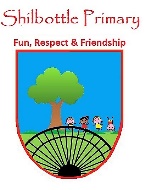 00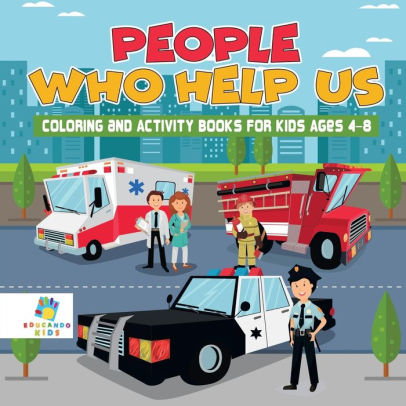 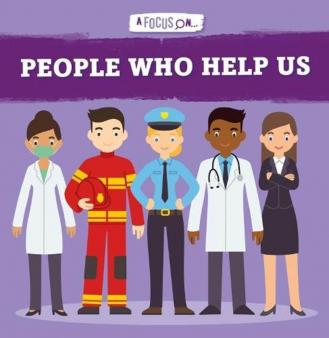 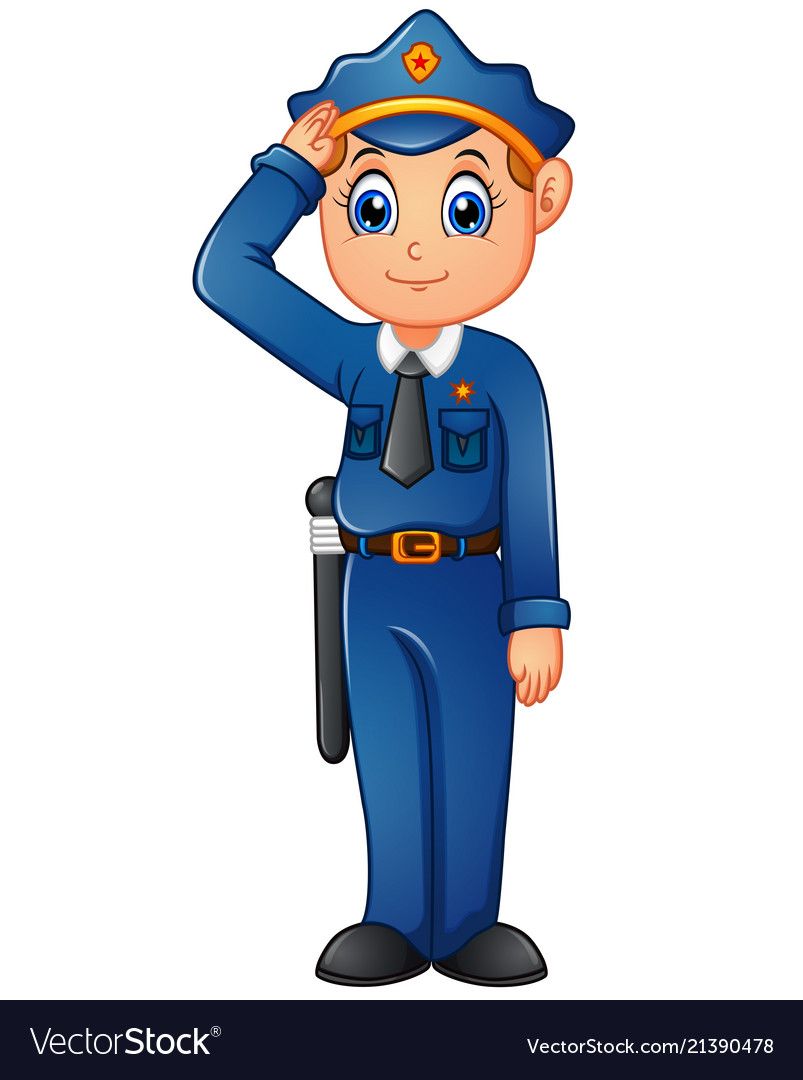 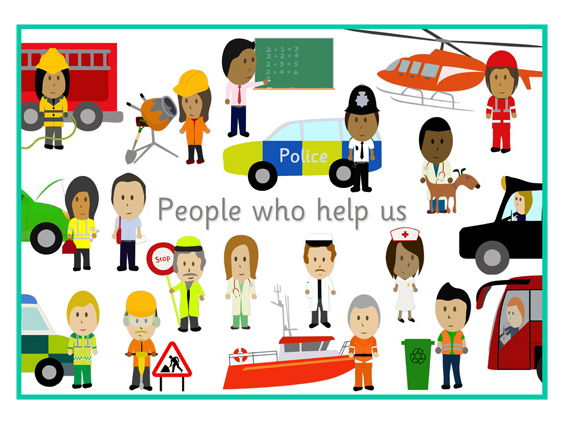 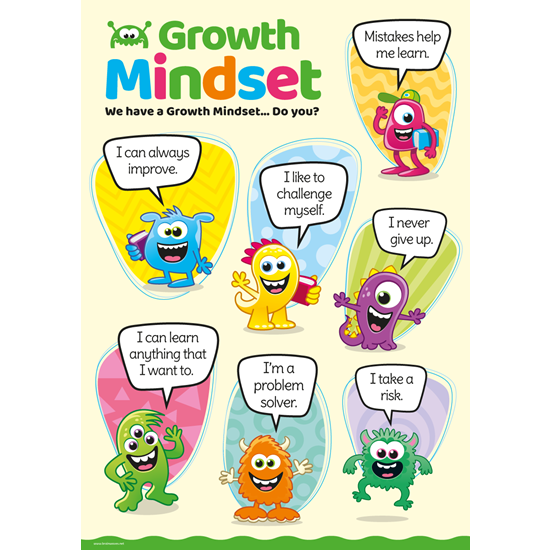 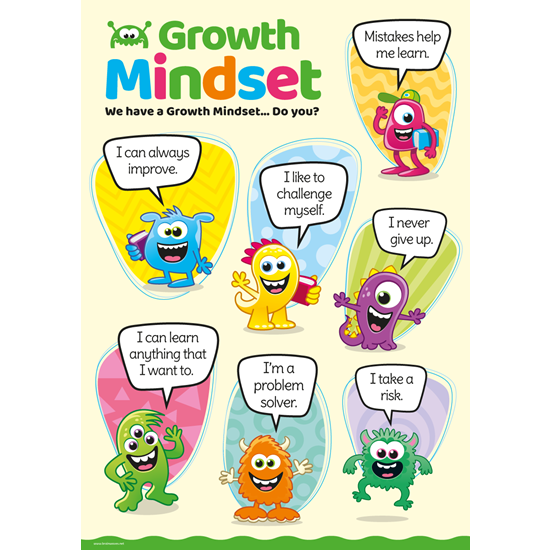 VocabularyMeaningcommunityA group of people living in the same place.familiarNot the same as each other. separateTo move apart from something or someone.uniformClothing worn by people who belong to the same group or organisation.